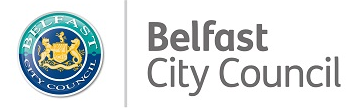 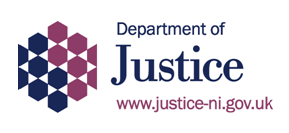 For office use only: Competition Title:  Amazing Spaces Smart PlacesProject Number (internal use only):Document ID(for office use only)1. Application1. Application1. Application1. Application1. Application1. Application1. Application1. Application1. ApplicationProject Title:Total Contract Cost (£’s):Proposed Start Date:      Total Contract Cost (£’s):Proposed Start Date:      What is the best way to describe your Innovation?What is the best way to describe your Innovation?2. Details of Lead Applicant Organisation2. Details of Lead Applicant Organisation2. Details of Lead Applicant Organisation2. Details of Lead Applicant Organisation2. Details of Lead Applicant Organisation2. Details of Lead Applicant Organisation2. Details of Lead Applicant Organisation2. Details of Lead Applicant Organisation2. Details of Lead Applicant Organisation2. Details of Lead Applicant Organisation2. Details of Lead Applicant Organisation2. Details of Lead Applicant Organisation2. Details of Lead Applicant Organisation2. Details of Lead Applicant Organisation2. Details of Lead Applicant Organisation2. Details of Lead Applicant OrganisationOrganisation: Name:Organisation: Name:Organisation: Name:Organisation: Name:Registered Address:Registered Address:Registered Address:Registered Address:Town/City:Town/City:Town/City:Town/City:Postcode:Postcode:Postcode:County:County:County:County:Country:Country:Country:Country:Region:Region:Region:Region:Company Registration: Number:Company Registration: Number:Company Registration: Number:Company Registration: Number:VAT Registration No:VAT Registration No:VAT Registration No:VAT Registration No: Website: Website: Website: Website:Size:Size:Size:Size:Status:Status:Status:Status:Main Activity:Main Activity:Main Activity:Main Activity:Business Sector:Business Sector:Business Sector:Business Sector:Type of Organisation:Type of Organisation:Type of Organisation:Type of Organisation:3. Contact Details3. Contact Details3. Contact Details3. Contact Details3. Contact Details3. Contact Details3. Contact Details3. Contact Details3. Contact Details3. Contact Details3. Contact Details3. Contact Details3. Contact Details3. Contact Details3. Contact Details3. Contact Details3. Contact DetailsTitle:Title:Title:Name:Name:Position:Position:Position:Position:Position:Position:Position:Organisation:Organisation:Organisation:Organisation:Organisation:Organisation:Organisation:Main Correspondence Address:Main Correspondence Address:Main Correspondence Address:Main Correspondence Address:Main Correspondence Address:Main Correspondence Address:Main Correspondence Address:Town/City:Town/City:Town/City:Town/City:Town/City:Town/City:Town/City:Postcode:Postcode:County:County:County:County:County:County:County:Country:Country:United KingdomUnited KingdomUnited KingdomUnited KingdomUnited KingdomPhone:Phone:Phone:Phone:Phone:Phone:Phone:Extension:Extension:Mobile:Mobile:Mobile:Mobile:Mobile:Mobile:Mobile:Fax:Fax:Email:Email:Email:Email:Email:Email:Email:Who made you aware of this competition?   Who made you aware of this competition?   Who made you aware of this competition?   Who made you aware of this competition?   Who made you aware of this competition?   Who made you aware of this competition?   Who made you aware of this competition?   Who made you aware of this competition?   If other Please state whoIf other Please state whoIf other Please state whoIf other Please state whoIf other Please state whoIf other Please state whoIf other Please state who4. Title and Abstract for Publication4. Title and Abstract for Publication4. Title and Abstract for Publication4. Title and Abstract for Publication4. Title and Abstract for Publication4. Title and Abstract for Publication4. Title and Abstract for Publication4. Title and Abstract for Publication4. Title and Abstract for Publication4. Title and Abstract for Publication4. Title and Abstract for Publication4. Title and Abstract for Publication4. Title and Abstract for Publication4. Title and Abstract for Publication4. Title and Abstract for Publication4. Title and Abstract for Publication4. Title and Abstract for PublicationPlease provide a brief, public facing description of the project.  Should your project be successful, this information will be made public once the award is confirmed.  We reserve the right to amend the description before publication if necessary, but will consult you about any changes.Please provide a brief, public facing description of the project.  Should your project be successful, this information will be made public once the award is confirmed.  We reserve the right to amend the description before publication if necessary, but will consult you about any changes.Please provide a brief, public facing description of the project.  Should your project be successful, this information will be made public once the award is confirmed.  We reserve the right to amend the description before publication if necessary, but will consult you about any changes.Please provide a brief, public facing description of the project.  Should your project be successful, this information will be made public once the award is confirmed.  We reserve the right to amend the description before publication if necessary, but will consult you about any changes.Please provide a brief, public facing description of the project.  Should your project be successful, this information will be made public once the award is confirmed.  We reserve the right to amend the description before publication if necessary, but will consult you about any changes.Please provide a brief, public facing description of the project.  Should your project be successful, this information will be made public once the award is confirmed.  We reserve the right to amend the description before publication if necessary, but will consult you about any changes.Please provide a brief, public facing description of the project.  Should your project be successful, this information will be made public once the award is confirmed.  We reserve the right to amend the description before publication if necessary, but will consult you about any changes.Please provide a brief, public facing description of the project.  Should your project be successful, this information will be made public once the award is confirmed.  We reserve the right to amend the description before publication if necessary, but will consult you about any changes.Please provide a brief, public facing description of the project.  Should your project be successful, this information will be made public once the award is confirmed.  We reserve the right to amend the description before publication if necessary, but will consult you about any changes.Please provide a brief, public facing description of the project.  Should your project be successful, this information will be made public once the award is confirmed.  We reserve the right to amend the description before publication if necessary, but will consult you about any changes.Please provide a brief, public facing description of the project.  Should your project be successful, this information will be made public once the award is confirmed.  We reserve the right to amend the description before publication if necessary, but will consult you about any changes.Please provide a brief, public facing description of the project.  Should your project be successful, this information will be made public once the award is confirmed.  We reserve the right to amend the description before publication if necessary, but will consult you about any changes.Please provide a brief, public facing description of the project.  Should your project be successful, this information will be made public once the award is confirmed.  We reserve the right to amend the description before publication if necessary, but will consult you about any changes.Please provide a brief, public facing description of the project.  Should your project be successful, this information will be made public once the award is confirmed.  We reserve the right to amend the description before publication if necessary, but will consult you about any changes.Please provide a brief, public facing description of the project.  Should your project be successful, this information will be made public once the award is confirmed.  We reserve the right to amend the description before publication if necessary, but will consult you about any changes.Please provide a brief, public facing description of the project.  Should your project be successful, this information will be made public once the award is confirmed.  We reserve the right to amend the description before publication if necessary, but will consult you about any changes.Please provide a brief, public facing description of the project.  Should your project be successful, this information will be made public once the award is confirmed.  We reserve the right to amend the description before publication if necessary, but will consult you about any changes.5. Description of Proposed Idea/Technology5. Description of Proposed Idea/Technology5. Description of Proposed Idea/Technology5. Description of Proposed Idea/Technology5. Description of Proposed Idea/Technology5. Description of Proposed Idea/Technology5. Description of Proposed Idea/Technology5. Description of Proposed Idea/Technology5. Description of Proposed Idea/Technology5. Description of Proposed Idea/Technology5. Description of Proposed Idea/Technology5. Description of Proposed Idea/Technology5. Description of Proposed Idea/Technology5. Description of Proposed Idea/TechnologyPlease provide brief description of your proposed idea/technology and how this addresses the outcomes as described in the competition documentation. Also document the current state of development or readiness of the idea.  You may wish to attach an image or diagram separately with the application form.    Please provide brief description of your proposed idea/technology and how this addresses the outcomes as described in the competition documentation. Also document the current state of development or readiness of the idea.  You may wish to attach an image or diagram separately with the application form.    Please provide brief description of your proposed idea/technology and how this addresses the outcomes as described in the competition documentation. Also document the current state of development or readiness of the idea.  You may wish to attach an image or diagram separately with the application form.    Please provide brief description of your proposed idea/technology and how this addresses the outcomes as described in the competition documentation. Also document the current state of development or readiness of the idea.  You may wish to attach an image or diagram separately with the application form.    Please provide brief description of your proposed idea/technology and how this addresses the outcomes as described in the competition documentation. Also document the current state of development or readiness of the idea.  You may wish to attach an image or diagram separately with the application form.    Please provide brief description of your proposed idea/technology and how this addresses the outcomes as described in the competition documentation. Also document the current state of development or readiness of the idea.  You may wish to attach an image or diagram separately with the application form.    Please provide brief description of your proposed idea/technology and how this addresses the outcomes as described in the competition documentation. Also document the current state of development or readiness of the idea.  You may wish to attach an image or diagram separately with the application form.    Please provide brief description of your proposed idea/technology and how this addresses the outcomes as described in the competition documentation. Also document the current state of development or readiness of the idea.  You may wish to attach an image or diagram separately with the application form.    Please provide brief description of your proposed idea/technology and how this addresses the outcomes as described in the competition documentation. Also document the current state of development or readiness of the idea.  You may wish to attach an image or diagram separately with the application form.    Please provide brief description of your proposed idea/technology and how this addresses the outcomes as described in the competition documentation. Also document the current state of development or readiness of the idea.  You may wish to attach an image or diagram separately with the application form.    Please provide brief description of your proposed idea/technology and how this addresses the outcomes as described in the competition documentation. Also document the current state of development or readiness of the idea.  You may wish to attach an image or diagram separately with the application form.    Please provide brief description of your proposed idea/technology and how this addresses the outcomes as described in the competition documentation. Also document the current state of development or readiness of the idea.  You may wish to attach an image or diagram separately with the application form.    Please provide brief description of your proposed idea/technology and how this addresses the outcomes as described in the competition documentation. Also document the current state of development or readiness of the idea.  You may wish to attach an image or diagram separately with the application form.    Please provide brief description of your proposed idea/technology and how this addresses the outcomes as described in the competition documentation. Also document the current state of development or readiness of the idea.  You may wish to attach an image or diagram separately with the application form.    6. Technical Project Summary 6. Technical Project Summary 6. Technical Project Summary 6. Technical Project Summary 6. Technical Project Summary 6. Technical Project Summary 6. Technical Project Summary 6. Technical Project Summary 6. Technical Project Summary 6. Technical Project Summary 6. Technical Project Summary 6. Technical Project Summary 6. Technical Project Summary Please give a short background to the key technical challenges. State what the innovation is and the key technical deliverables. Briefly describe how the challenge will be addressed. Please give a short background to the key technical challenges. State what the innovation is and the key technical deliverables. Briefly describe how the challenge will be addressed. Please give a short background to the key technical challenges. State what the innovation is and the key technical deliverables. Briefly describe how the challenge will be addressed. Please give a short background to the key technical challenges. State what the innovation is and the key technical deliverables. Briefly describe how the challenge will be addressed. Please give a short background to the key technical challenges. State what the innovation is and the key technical deliverables. Briefly describe how the challenge will be addressed. Please give a short background to the key technical challenges. State what the innovation is and the key technical deliverables. Briefly describe how the challenge will be addressed. Please give a short background to the key technical challenges. State what the innovation is and the key technical deliverables. Briefly describe how the challenge will be addressed. Please give a short background to the key technical challenges. State what the innovation is and the key technical deliverables. Briefly describe how the challenge will be addressed. Please give a short background to the key technical challenges. State what the innovation is and the key technical deliverables. Briefly describe how the challenge will be addressed. Please give a short background to the key technical challenges. State what the innovation is and the key technical deliverables. Briefly describe how the challenge will be addressed. Please give a short background to the key technical challenges. State what the innovation is and the key technical deliverables. Briefly describe how the challenge will be addressed. Please give a short background to the key technical challenges. State what the innovation is and the key technical deliverables. Briefly describe how the challenge will be addressed. Please give a short background to the key technical challenges. State what the innovation is and the key technical deliverables. Briefly describe how the challenge will be addressed. 7. Current State of the Art and Intellectual PropertyDetailing other products on the market and the novelty of the proposed project; include details of any other existing IP and its significance to your freedom to operate. 8. Project Plan and MethodologyPlease describe the project plan and detail the key project milestones.  Highlight what resources will be required to address the technical challenges and what the key success criteria would be?8. Continued Project Management8. Continued Project Management8. Continued Project ManagementIdentify the project management processes that will ensure milestones are achieved and describe key risks (in the categories of technical, commercial and environmental) and mitigation actions.Identify the project management processes that will ensure milestones are achieved and describe key risks (in the categories of technical, commercial and environmental) and mitigation actions.Identify the project management processes that will ensure milestones are achieved and describe key risks (in the categories of technical, commercial and environmental) and mitigation actions.9. Technical Team and Expertise                                                                                           9. Technical Team and Expertise                                                                                           9. Technical Team and Expertise                                                                                           Please provide a brief description of your technical team. Include the expertise of each member relevant to this application and the proportion of their time that they will be spending on the project. 10. Application FinancesA summary of the finances for the first phase of this project for the contractor and any subcontractors should be provided in the table below. In addition, please provide a justification of the costs of the project.Cost breakdown: Payment schedule: please provide a payment schedule for the first phase of this project10. Continued - Cost JustificationJustification of costs: (All costs should include VAT).Please note the Assessors are required to judge the application finances, in terms of value for money i.e. does the proposed cost for effort and deliverables reflect a fair market price. Please indicate potential costs involved in participating in Phase 2.  Progression to Phase 2 is dependent upon successfully completing Phase 1 and  submitting a successful Phase 2 application. 11. Commercial PotentialDescribe how you would realise the proposed commercial solution and the relevant timescales.Describe the competitive advantage which this technology affords over existing/alternate technologies that can meet the market needs.13.  Declaration13.  Declaration13.  DeclarationBy applying, the lead applicant is consenting to the terms and conditions of the draft contract.  The lead applicant is expected to have discussed the application within their own company and any other body whose co-operation will be required to deliver the project.  The lead applicant will need to obtain consent from an authorised officer or appropriate signatory who will sign the contract if successful.  The contract is a legally binding document and subject to the outcome of this competition. By submitting this application you acknowledge that you have read the statement above and agree that your contact details can be passed to other government agencies and Affinity Partners (for further information please see www.belfastcity.gov.uk/smartcities ), and that the information given, in this application, is complete and that you are actively engaged in this project and responsible for its overall management and agree to administer the award if made. You are also confirming that you have read and understood the relevant explanatory materials i.e. the Invitation to Apply and the Guidance Notes. I hereby confirm that I fully comply with the declaration as stated above (please click).PLEASE DO NOT SEND COMPLETED APPLICATIONS BY POST OR BY ANY OTHER MEANS THAN THROUGH THE SECURE WEBSITE.  By applying, the lead applicant is consenting to the terms and conditions of the draft contract.  The lead applicant is expected to have discussed the application within their own company and any other body whose co-operation will be required to deliver the project.  The lead applicant will need to obtain consent from an authorised officer or appropriate signatory who will sign the contract if successful.  The contract is a legally binding document and subject to the outcome of this competition. By submitting this application you acknowledge that you have read the statement above and agree that your contact details can be passed to other government agencies and Affinity Partners (for further information please see www.belfastcity.gov.uk/smartcities ), and that the information given, in this application, is complete and that you are actively engaged in this project and responsible for its overall management and agree to administer the award if made. You are also confirming that you have read and understood the relevant explanatory materials i.e. the Invitation to Apply and the Guidance Notes. I hereby confirm that I fully comply with the declaration as stated above (please click).PLEASE DO NOT SEND COMPLETED APPLICATIONS BY POST OR BY ANY OTHER MEANS THAN THROUGH THE SECURE WEBSITE.  By applying, the lead applicant is consenting to the terms and conditions of the draft contract.  The lead applicant is expected to have discussed the application within their own company and any other body whose co-operation will be required to deliver the project.  The lead applicant will need to obtain consent from an authorised officer or appropriate signatory who will sign the contract if successful.  The contract is a legally binding document and subject to the outcome of this competition. By submitting this application you acknowledge that you have read the statement above and agree that your contact details can be passed to other government agencies and Affinity Partners (for further information please see www.belfastcity.gov.uk/smartcities ), and that the information given, in this application, is complete and that you are actively engaged in this project and responsible for its overall management and agree to administer the award if made. You are also confirming that you have read and understood the relevant explanatory materials i.e. the Invitation to Apply and the Guidance Notes. I hereby confirm that I fully comply with the declaration as stated above (please click).PLEASE DO NOT SEND COMPLETED APPLICATIONS BY POST OR BY ANY OTHER MEANS THAN THROUGH THE SECURE WEBSITE.  